Отчёт о проведении декады начальных классовв 2020/2021 учебном году в МКОУ «Ново- Дмитриевская СОШ»«Марафон знаний».   Учение  должно быть всегда интересно. Только тогда учение может быть успешным. В этом твёрдо убеждены педагоги начальных классов МКОУ «Ново-Дмитриевская СОШ».       Важным условием развития детской любознательности, потребности самостоятельного познания окружающего мира, познавательной активности и инициативности является создание развивающей образовательной среды, что как  раз   и предусматривают на сегодняшний день стандарты второго поколения.   Известный практик  и ученый, доктор педагогических и психологических наук  А.И. Савенков  говорил следующее: «Способность мыслить, творить – величайший из полученных  человеком природных даров. Есть те, кто одарен больше, есть те, кто одарен меньше, но даром этим отмечен каждый».  Выявить, в какой области одарен ребенок, развить его способности, помогает внеурочная деятельность.    Одной из форм развития познавательной активности учащихся является проведение предметных недель. И как раз через эти предметные недели мы можем вовлечь  практически всех детей, создать условия, при которых вся начальная школа  будет в течение определенного срока буквально погружаться в предложенную образовательную область, объединяя в едином порыве всех: педагогов,  учащихся и родителей.    Участие в предметной неделе   даёт возможность младшему школьнику проявить  свои интеллектуальные способности, раскрыть многогранность своих интересов. Важно не оставить без внимания ни одну параллель, учесть учебные возможности всех школьников.   Для повышения  интереса к школьным предметам и мотивации  учащихся к  изучению научных дисциплин была  проведена  предметная неделя «Марафон знаний» в начальной школе с 18  по 27 января 2021 г.Цели: Обеспечение активного, интеллектуального и эмоционально насыщенного отдыха  во      внеурочное время;Создание условий для раскрытия способностей каждого ребенка, выявление одаренных детей;Воспитание осознания важности знаний в жизни каждого человека;Развитие умения работать коллективно;Развитие интеллектуальных, творческих и физических способностей детей.Девизом  ее были слова: «Удивление! Разнообразие! Творчество!  Дружба!»Следуя целям и задачам МО начальных классов, был составлен план декады.18 января - Открытие предметной недели.Учащиеся начальных классов были ознакомлены с программой проведенияпредметной недели.А так же на базе МКОУ «Ново-Дмитриевская СОШ»  18 января был проведен конкурс «Учитель года».	Учитель начальных классов МКОУ «Ново-Дмитриевская СОШ»  Юлакаева М.Ю. заняла первое место.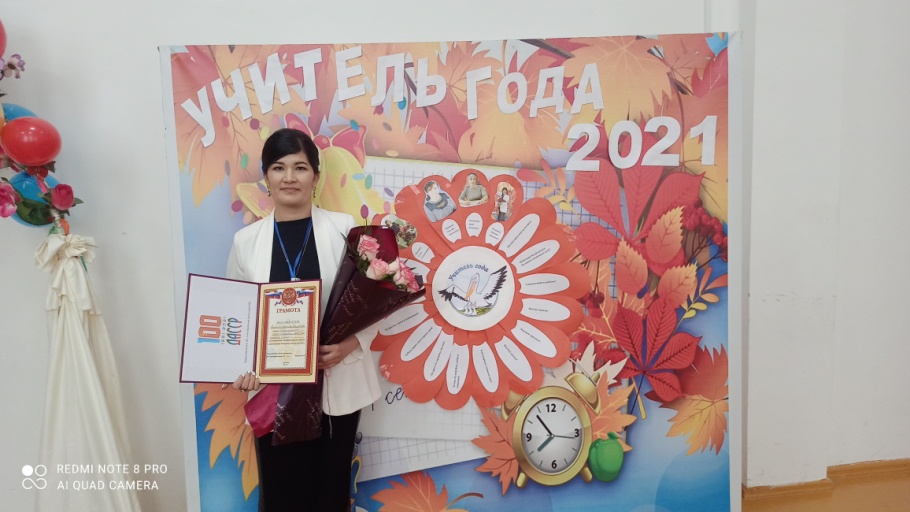 Мархава Юнидаевна провела урок по литературному чтению «К.И. Чуковский «Путаница»» во 2 классе.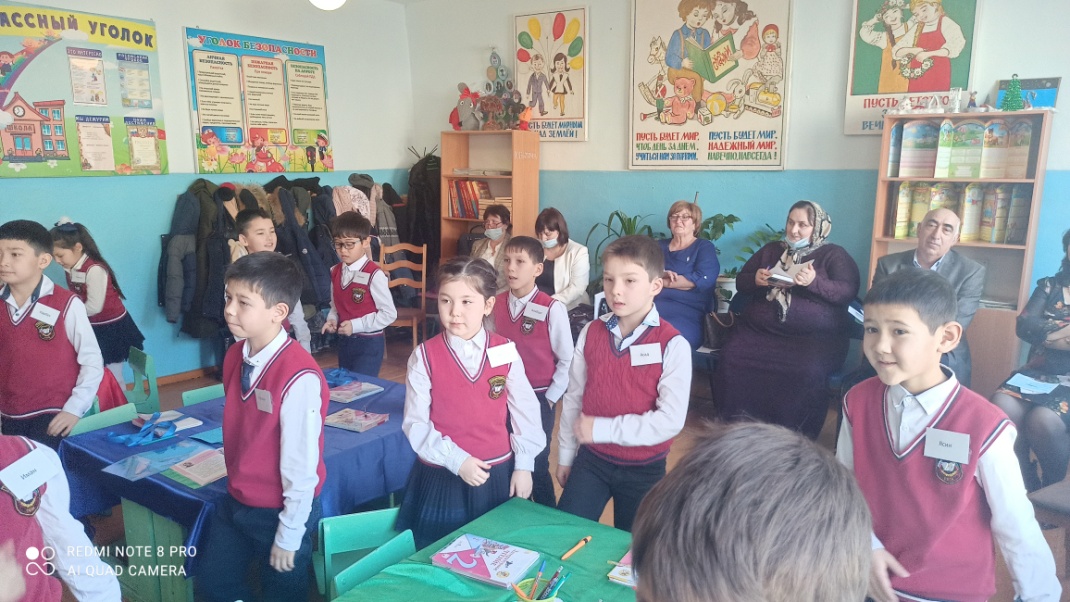 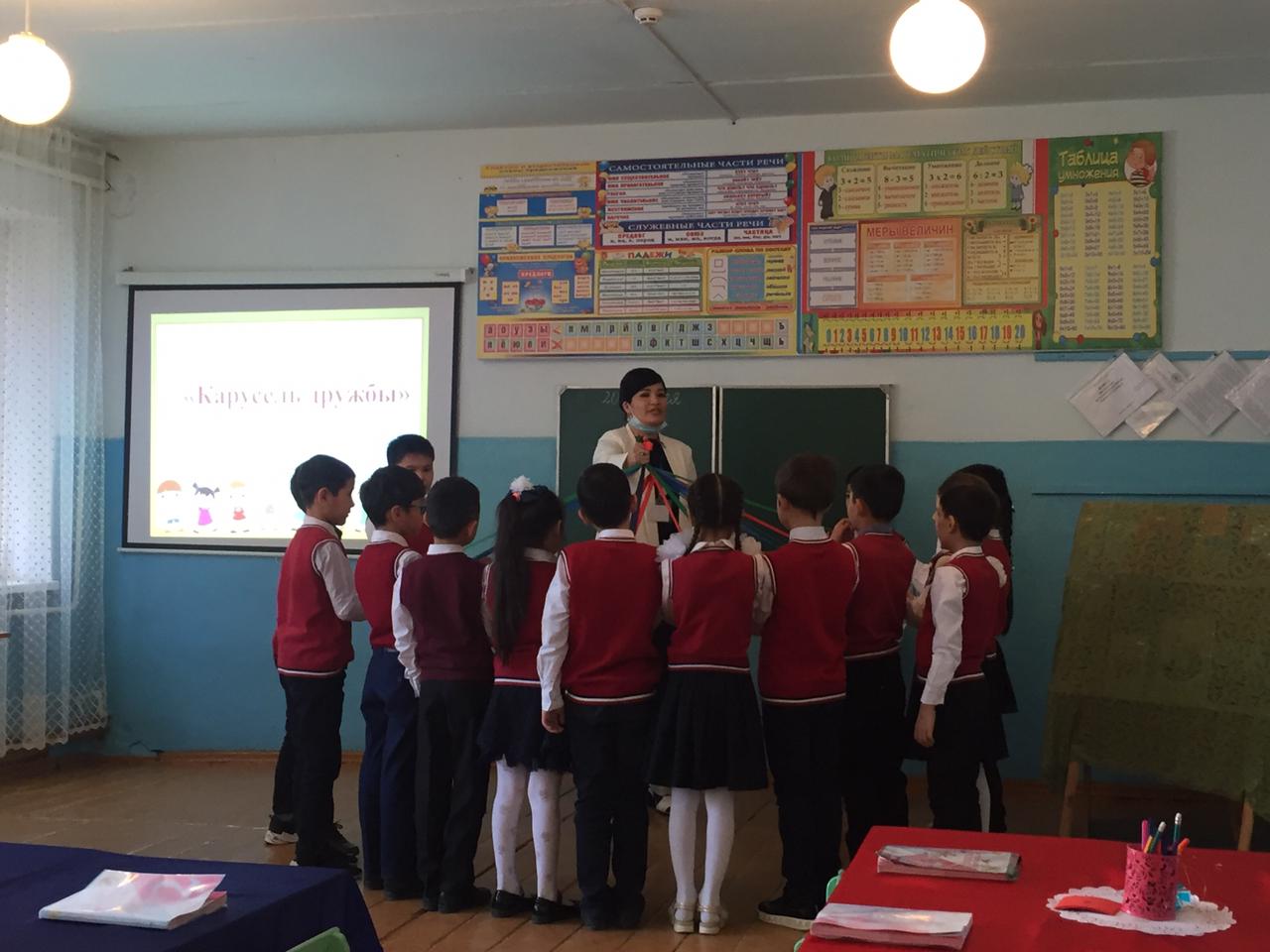 19 января- «100 ДАССР посвящается».Учителя начальных классов провели классные часы и мероприятия:Внеклассное мероприятие «Пионер Дагестана в истории» (Темирова Р.С., Заргишиева Г.З.)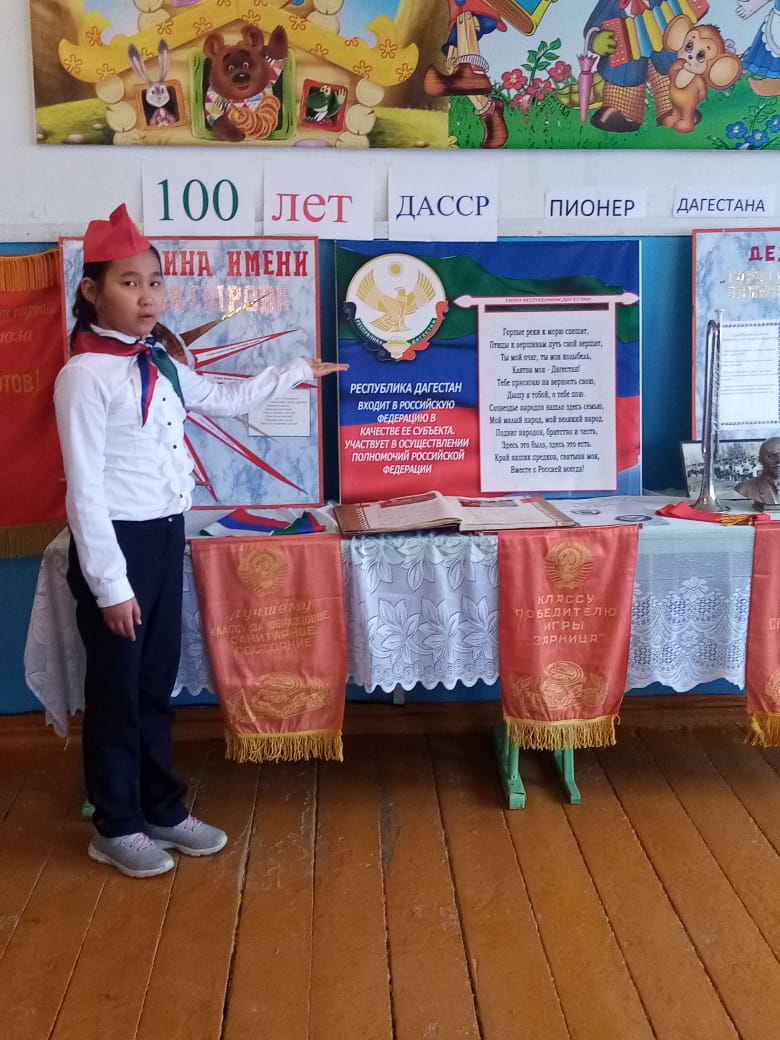 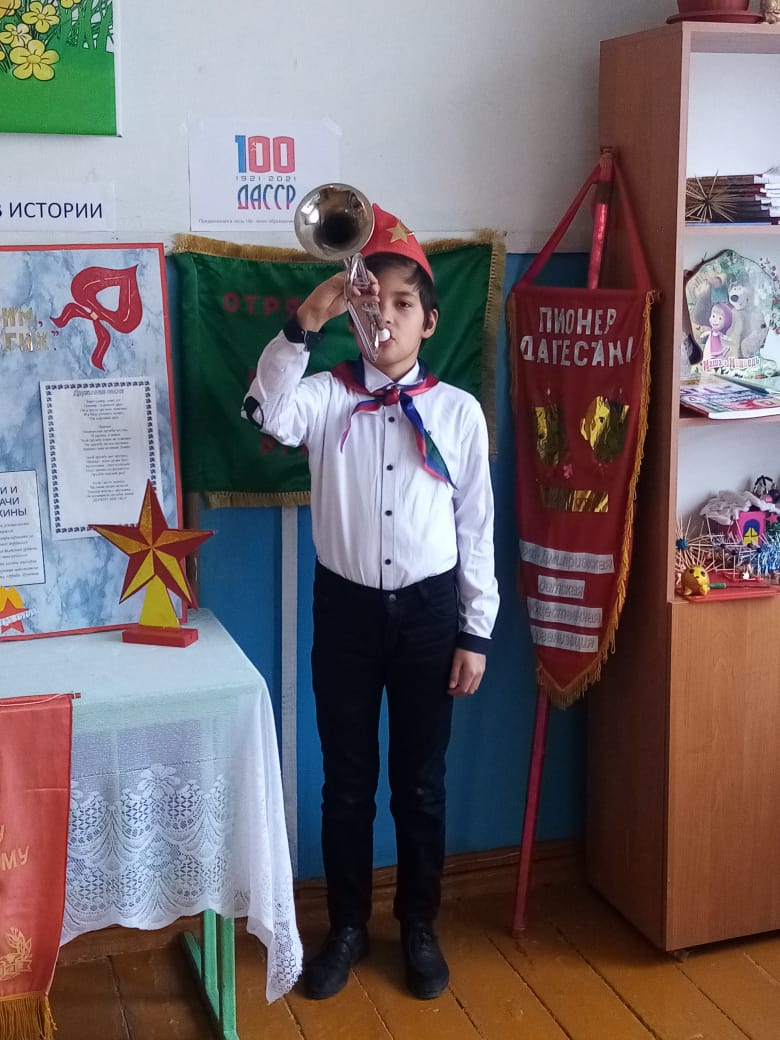 Классный час « Мой край родной Дагестан» ( Ильясова Ф.С.)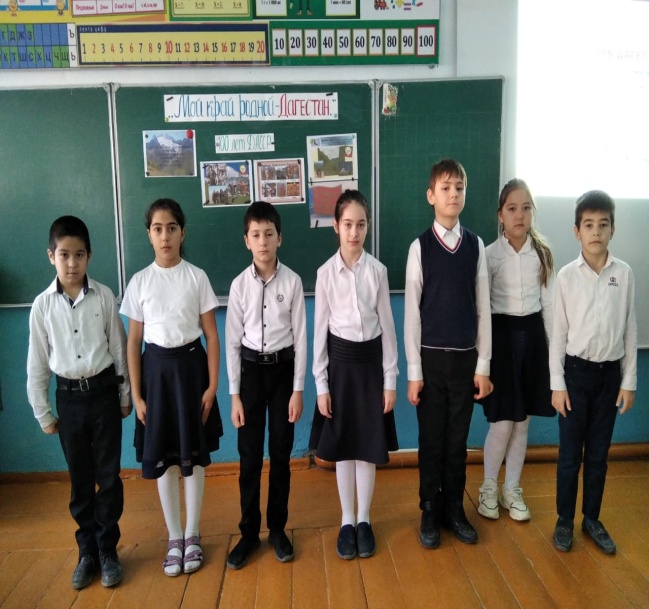 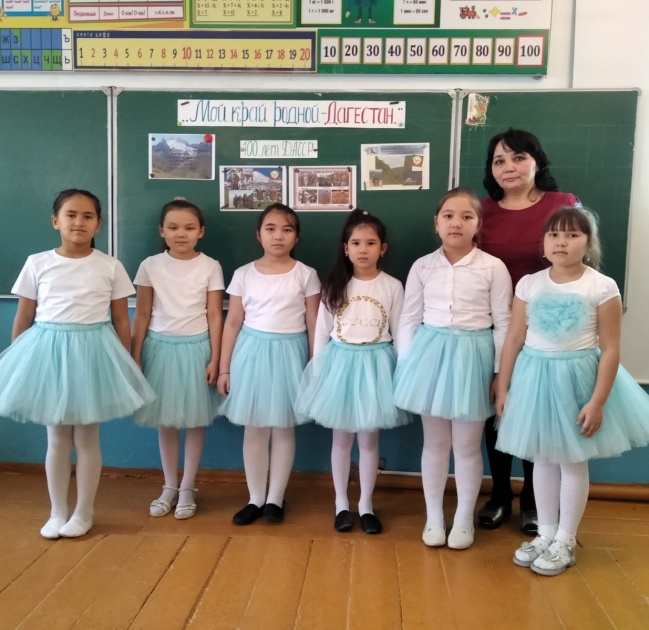 Оформление стенгазеты (Курбанова М.Г.)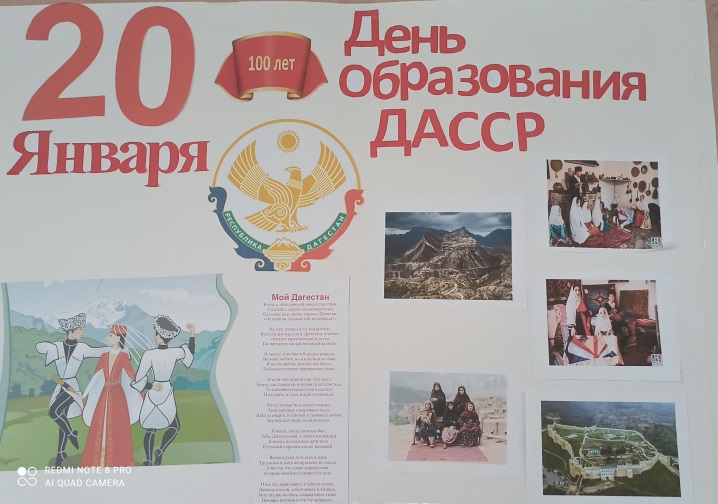 20 января - День литературного чтения.Аджимуллаева А.Ю. в 1 а классе провела викторину «Путешествие по сказкам».Сказка – это древнейшая форма устного творчества, которая остается самым популярным видом народного искусства и доставляет людям необычайное наслаждение. Их читают и перечитывают из поколения в поколение. Прежде чем отправиться в путешествие, учительница познакомила ребят с такими видами сказок, как народные, волшебные и литературные. А затем девчонки и мальчишки стали выполнять задания. На станции «Кто здесь живет?» ребята отгадывали хозяев домов, а на станции «Словесный портрет» - учащиеся хором называли героев сказок по их описаниям. Самым сложным препятствием в пути, стало задание, в котором необходимо было назвать «родителя» - автора сказочного героя.В конце мероприятия ребята посмотрели мультипликационный фильм «Мойдодыр», который снят по мотивам сказки К.И.Чуковского. Среди учащихся 3-4 классов был проведен конкурс чтецов стихотворения о Дагестане.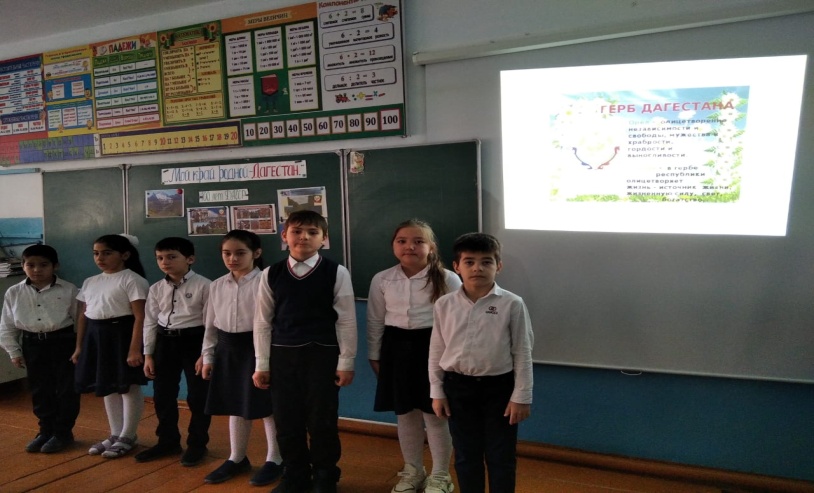 В конкурсе первое место заняла- Машакова , ученица 3 б класса.Второе место – ученица 4 б класса Байкашкарова Сурия.Третье место – ученица 4 а класса Аджимуллаева Амина21 января - День математики. Открытый урок по математике « Письменное умножение на числа, оканчивающиеся нулями» В 4 б классе  дала Заргишиева Г.З. На уроке дети работали активно. Учитель использовал презентацию для лучшего восприятия материала учащимися. Урок прошёл в благоприятной атмосфере, видно было, что ученикам урок понравился и заинтересовал их. Ребята много работали самостоятельно, понимая, что требует от них учитель.22 января - День русского языка.Открытый урок по русскому языку « Склонение имен прилагательных» в 4 а классе дала Темирова Р.С.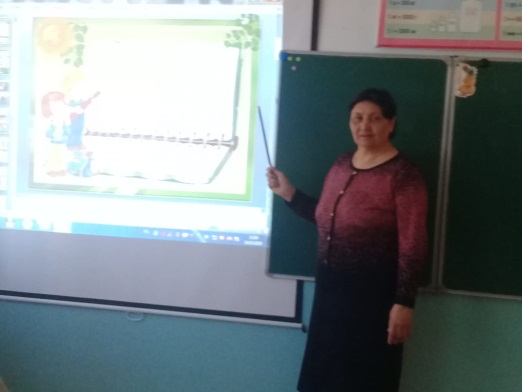 Учителем была проделана огромная предварительная работа. Для активизации мыслительной деятельности	обучающихся использовались оригинальные наглядные пособия и презентация, созданная учителем. Грамотное построение урока, организация различных видов работы позволило учителю выйти на высокий уровень усвоения учебного материала обучающимися классаСреди учащихся 1-4 классов был проведен конкурс «Лучшая тетрадь».Победителями стали учащиеся 1 б класса Нукаев Амин и Болеков Умар В 3 а классе Ашимова С.К. провела урок литературного чтения по теме: К.Паустовский  « Растрепанный воробей».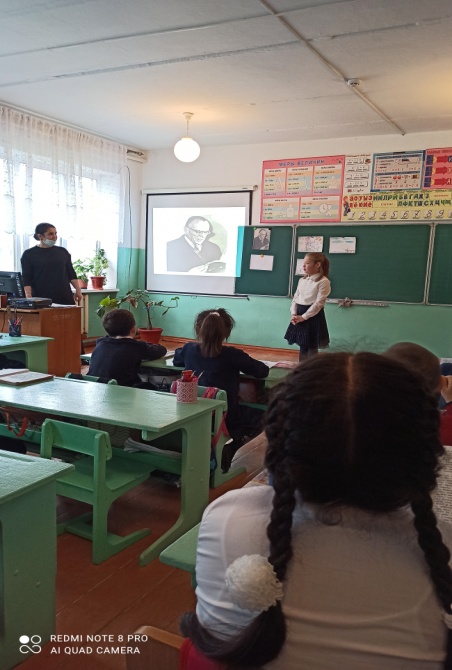 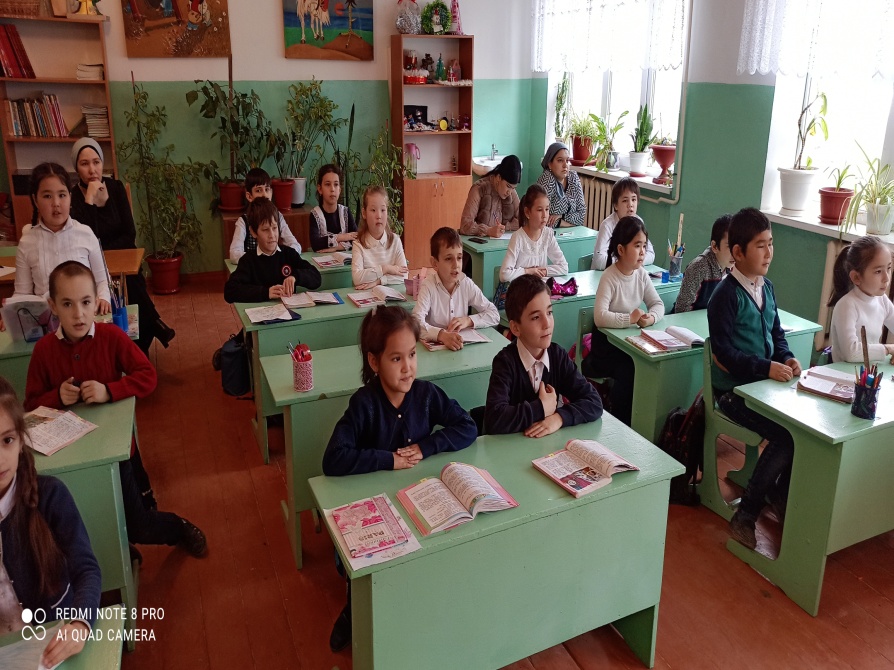          На уроке учителем были использованы  методы обучения: словесные, наглядные, практические, ИКТ, самостоятельные работы репродуктивные, тренировочные, частично поисковые. Методы, приемы и средства обучения выбраны с учетом темы урока, цели урока, возможностей класса, возрастных особенностей детей, учителя, учебно- материальной базы. Приемы и методы на данном уроке соответствовали возрастным особенностям детей. Учащиеся продемонстрировали свои умения и навыки. 23 января - День интеллектуальных способностей.Открытый урок по окружающему миру« Здоровый образ» в 3 б классе провела Ильясова Ф.С. 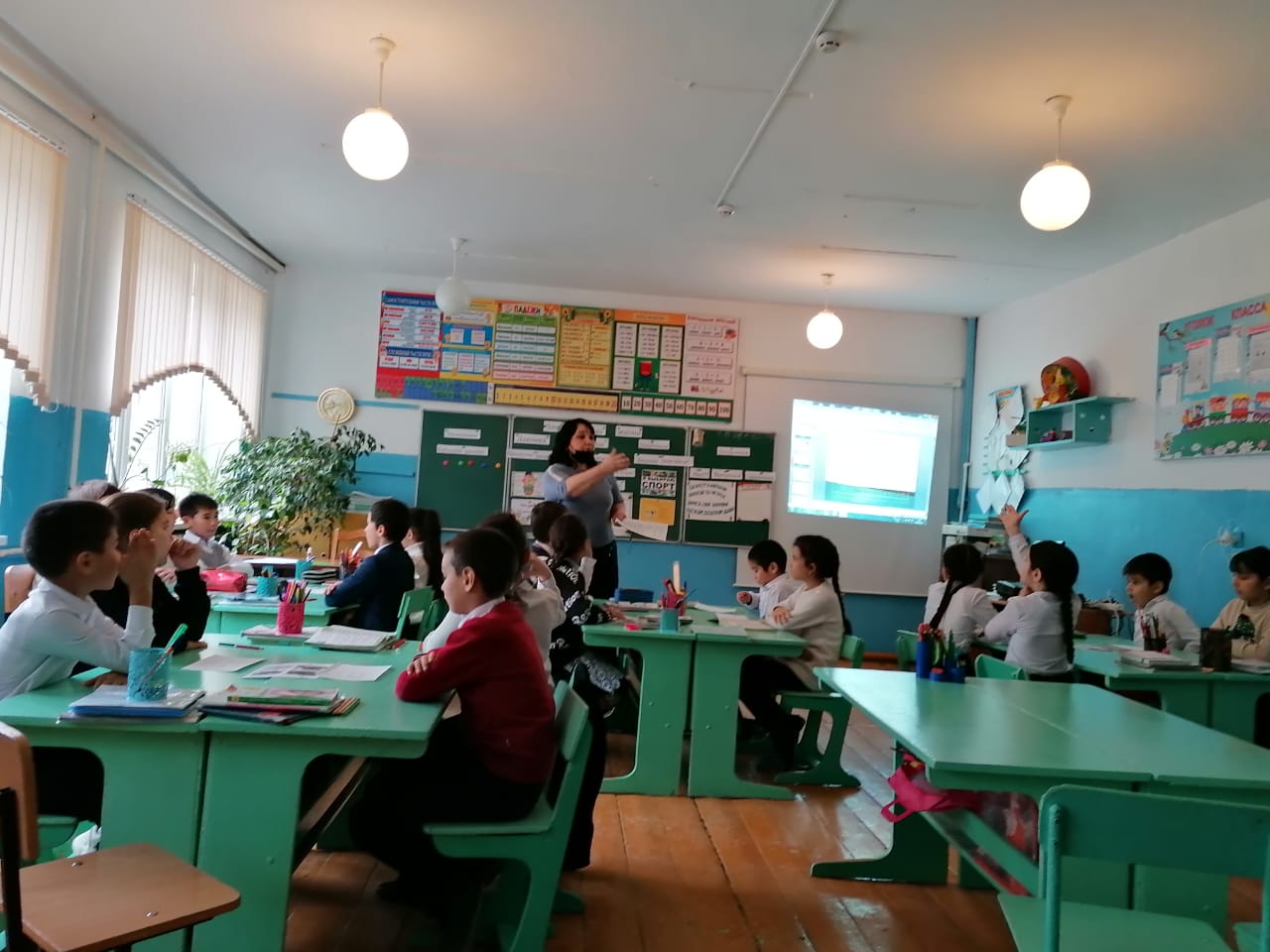 Проблемное изложение материала позволило включить в активную работу всех обучающихся класса. Урок прошёл в деловой атмосфере, где учащиеся под умелым руководством учителя показали умение слаженно работать в группе, в паре и самостоятельно оценивать свою работу и своего товарища. Во время урока обучающиеся показали прочные знания материала и выполнили задачи, которые ставили в начале урока. Конкурс рисунков «Здоровье - это здорово!»Открытый урок по окружающему миру «Берегись автомобиля»  в 3 а классе провела Курбанова М.С.На уроке было уделено большое внимание формированию не только познавательных, но личностных, регулятивных и коммуникативных навыков. В ходе урока были использованы коллективная и индивидуальная формы работы учащихся.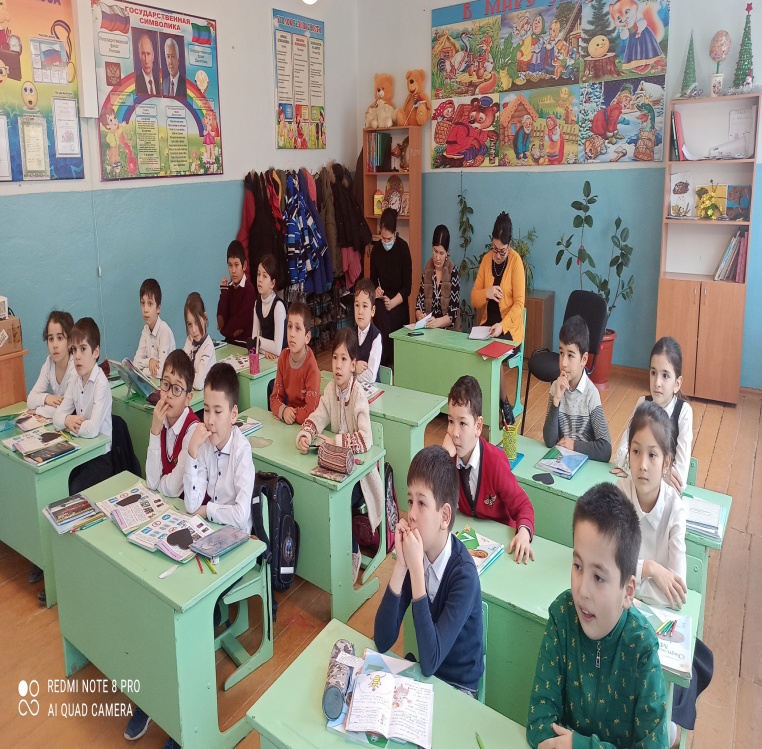 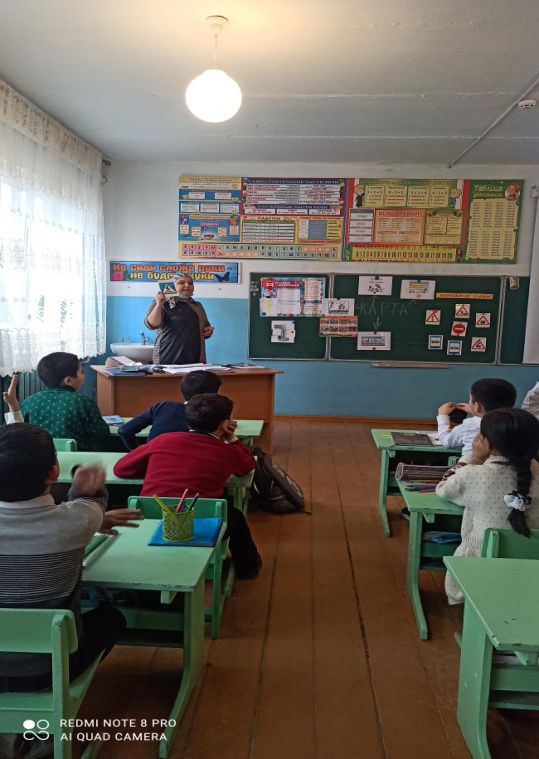 С целью развития знаний по ПДД  для учащихся 1 -4 –х классов транслировался фильм « Уроки Пети Светофорова».В соответствии с требованиями были проанализированы все уроки. 25 января Караянова Г.В. провела  с учителями начальных классов мастер – класс «Виртуальные технологии в образовании» .  Цель мастер – класса: повышение мотивации педагогов к использованию возможностей интерактивных приложений веб - сервиса learningApps. Org, «Kahoot», Учи.ру,  как одних из интерактивных методов обучения.Задачи:- познакомить педагогов с опытом использования интерактивных приложений.- познакомить с методикой создания новых приложений на сайте learningapps. Org, «Kahoot», Учи.ру- показать методику создания аккаунта для класса и работы с ним.- создать условия для плодотворного общения участников мастер-класса с целью развития творческого  мышления, теоретических и практических знаний.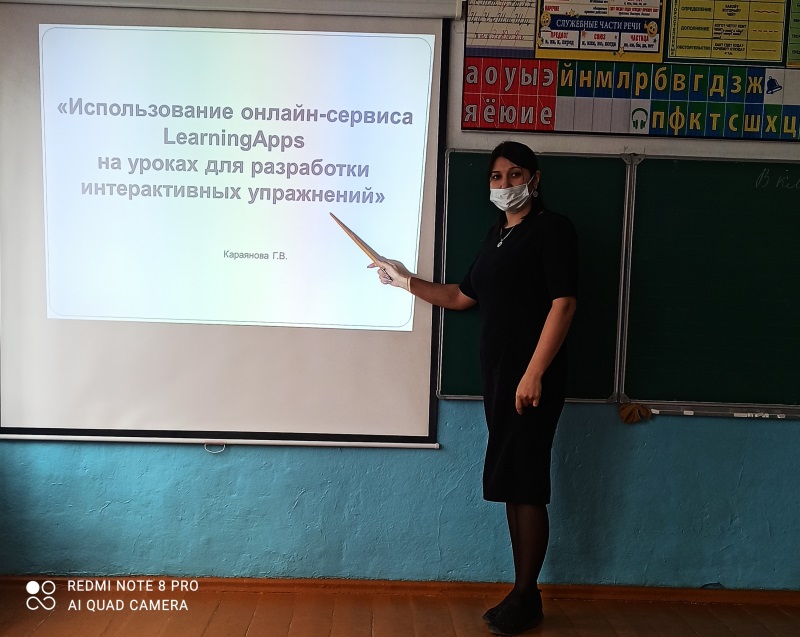 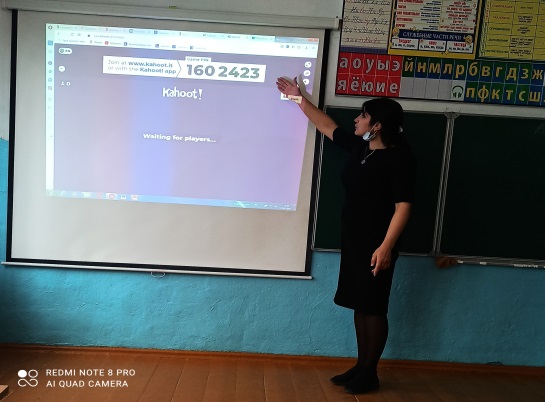 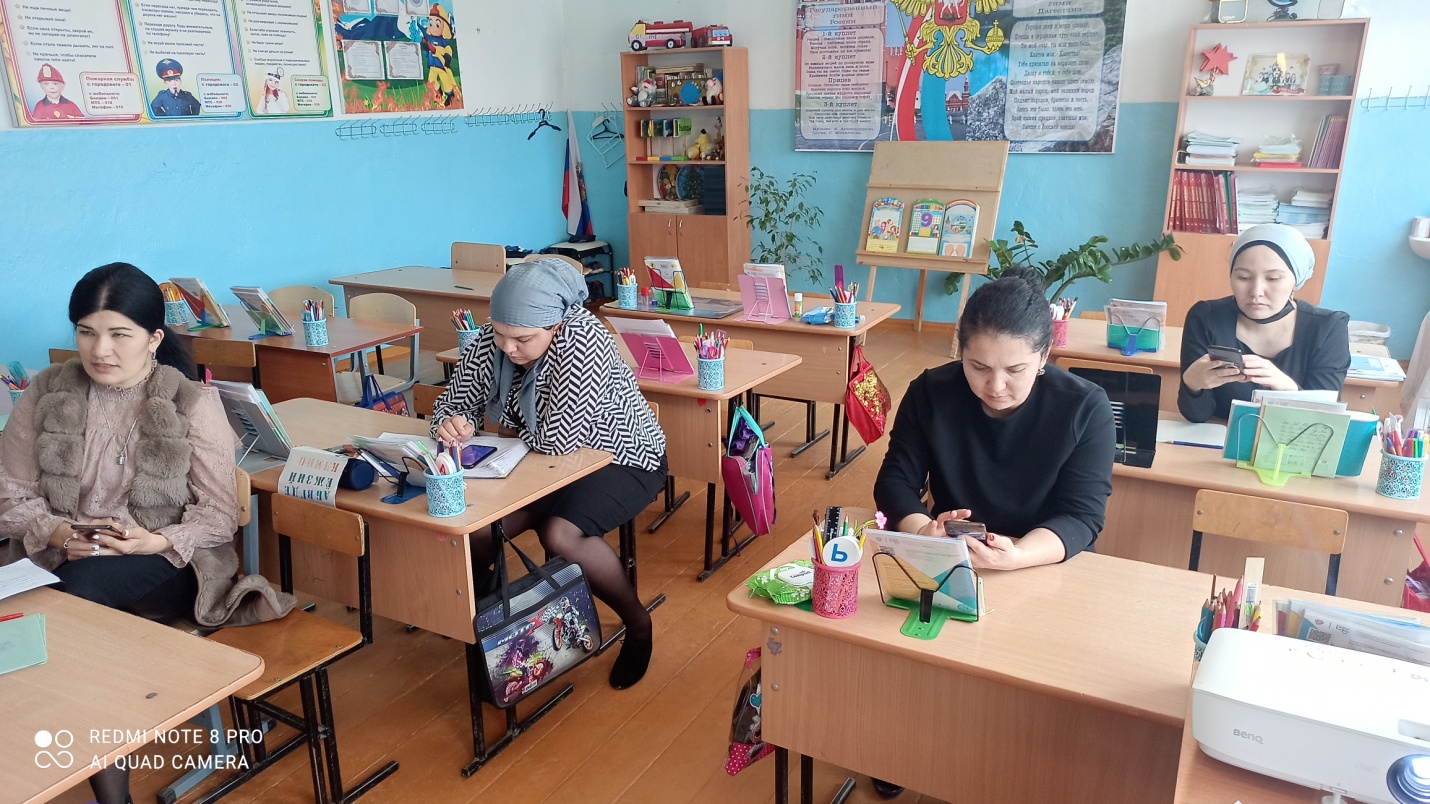 26 января Караянова Г.В. провела открытый урок по технологии  «Животные зоопарка».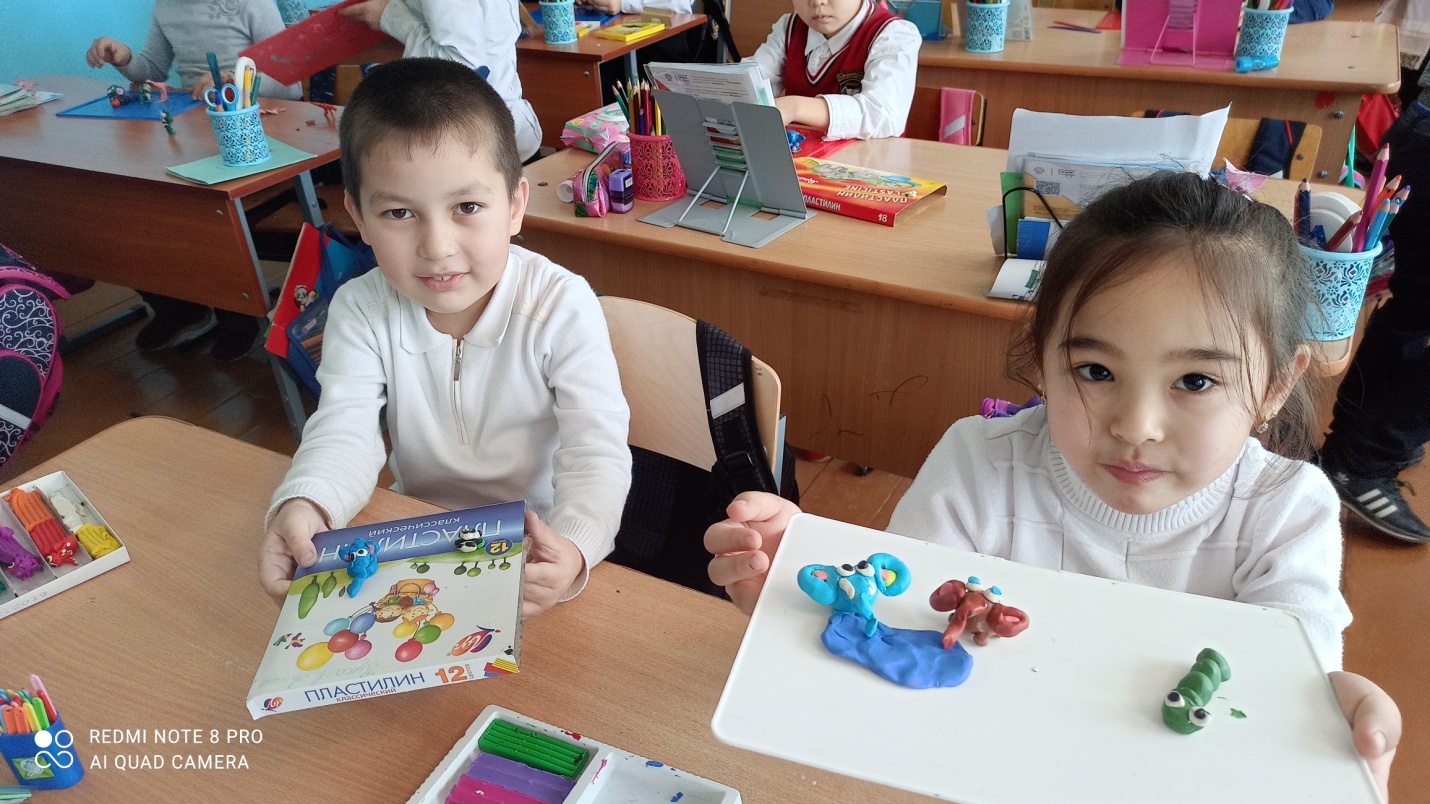 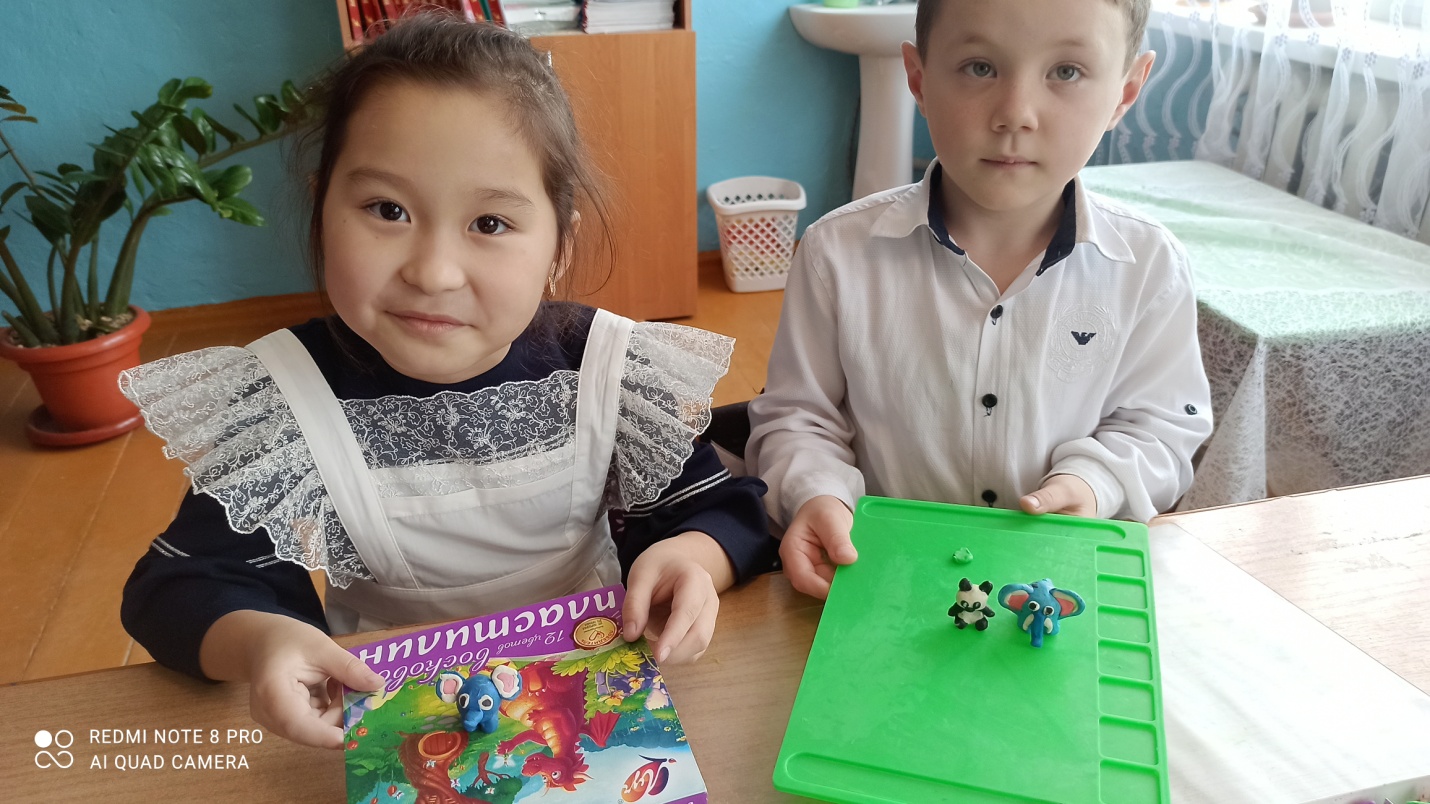 27 января учащиеся 1-4 классов смотрели документальный фильм «Мой Дагестан».В этот же день были подведены итоги.Неделя удалась на славу! Самые активные участники были поощрены призами и награждены грамотами.Программа проведения предметной недели отразила различные формы и методы учебной деятельности. Удачно сочетались коллективные и индивидуальные формы работ. Для активизации мыслительной деятельности учащихся использовались оригинальные наглядные пособия, проведены игры, конкурсы, с применением ИКТ,  викторины, весёлые старты.Неделя прошла бурно, весело, с массой внеклассных мероприятий и уроков. Подводя итог этой работе, хочется сказать:«Школьные годы чудесные…С книгою, с дружбою, с песнею,С жизнью такой интересною…»Такие предметные недели нужны как детям, так и учителям. Они вносят свежую струю в учебную и внеклассную жизнь школьного коллектива.Руководитель школьной ассоциации учителей начальных классов ______              /Караянова Г.В./